Publisher | EditorsHEWIMarketing + Innovation HEWI Heinrich Wilke GmbHPO Box 1260D-34442 Bad ArolsenPhone: 	+49 5691 82-0presse@hewi.dewww.hewi.comReprint free of charge - copy requestedminiReduction to the essentialsWith mini, HEWI redefines the term minimalism. The innovative technology enables a minimalist rose that reduces the door handle to the essentials and at the same time sets the scene in a completely new way. mini convinces with a particularly simple installation. The patented concept allows the rosette to be fixed without drilling. The mini rosette is permanently connected to the door by an innovative press-in bearing. The new hardware solution can be combined with all commercially available locks. With mini, there is a new interplay between hardware and door - both for interior and residential doors in private homes or apartment buildings as well as in office and commercial buildings.As of July 2017, mini can be combined with selected HEWI lever handles made of stainless steel or polyamide.  Design:	HEWI, Bad Arolsen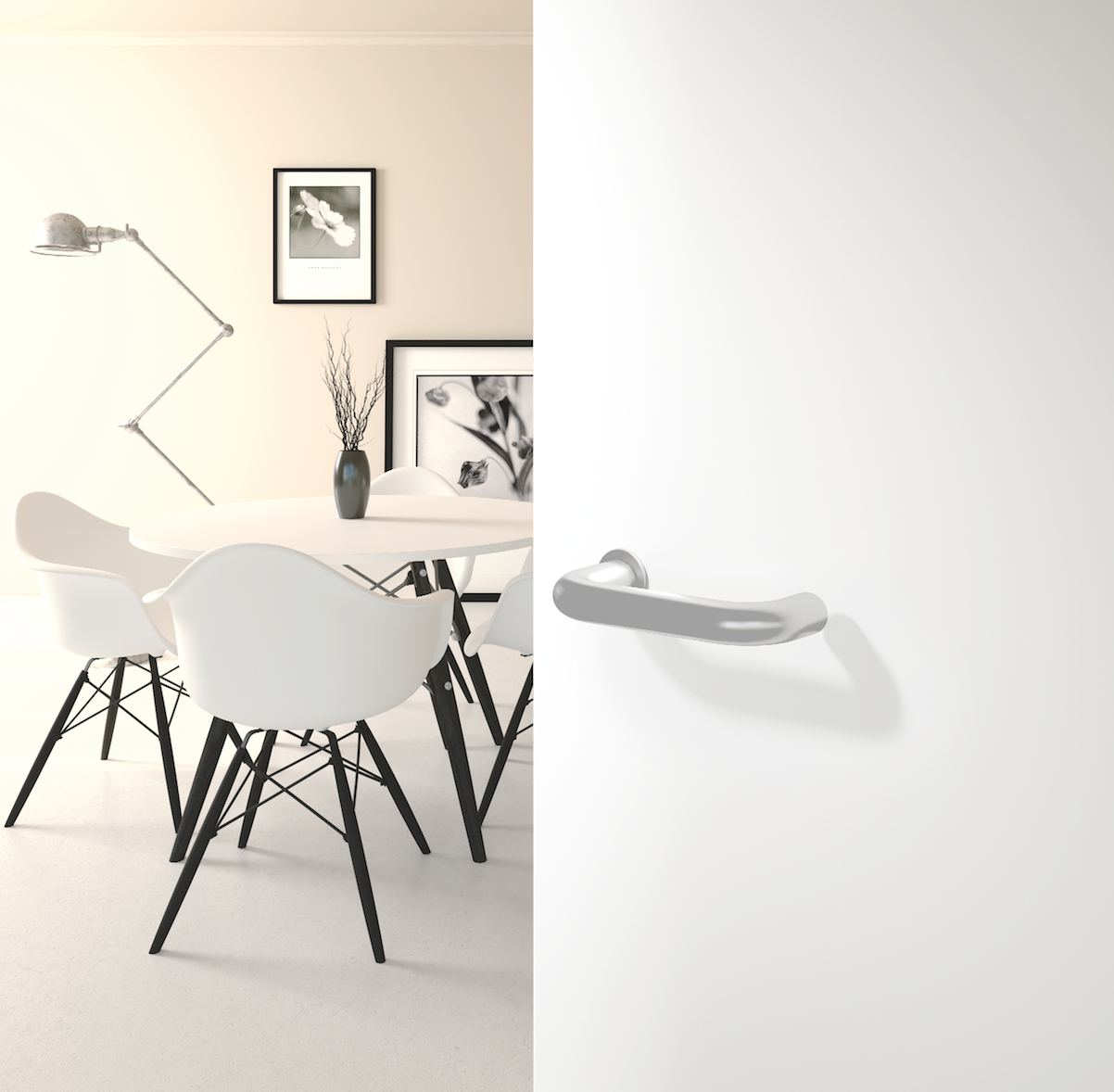 The fitting is given a whole new look with mini.For more information, please contact:HEWI Heinrich Wilke GmbHPO Box 12 60D-34442 Bad ArolsenPhone +49 5691 82-0Email: presse@hewi.deInternet: www.hewi.com